    Војводе Момчила број 10-12-16,    тел: 051/433-620      На основу члана 64.став 1.тачка б) , члана 70.Закона о јавним набавкама  Босне и Херцеговине („Службени гласник  БиХ“ бр.39/14) и члана 33. Статута Центра за развој пољопривреде и  села, а на основу препоруке комисије   број:1763-1/21 од 14.12.2021.године, за провођење  поступка  за избор најповољнијег  понуђача за „Набавку сијена за исхрану животиња-роло бале на РЕЦ Мањача“  Директор Центра  д о н о с и, сљедећуО Д Л У К Уо избору најповољнијег понуђача     1. Прихвата се приједлог-препорука  Комисије број:1763-1/21 од  14.12.2021.године, за „Набавку сијена за исхрану животиња-роло бале на РЕЦ Мањача“  по конкурентском позиву број:1650/21 од  25.11.2021.године, објављеном на Порталу јавних набавки, обавјештење о набавци број: 256-7-1-52-3-38/21 од 25.11.2021.године.      2.  Уговор се додјељује понуђачу  „RIZ  KRAJINA“  д.о.о. Бихаћ,  понуда број:2671/21 од 29.11.2021. године, за понуђену цијену  од  17.600,00 КМ без ПДВ-а односно   20.592,00 КМ са ПДВ-ом.    3. Понуда понуђача из тачке 2. ове одлуке  је прихватљива по критеријуму  најниже цијене , у складу са чланом  64. тачка  1. под б) ЗЈН-а Б и Х.      4. Уговорни орган закључиће уговор са најповољнијим понуђачем под условима утврђеним у тендерској документацији и законским прописима који регулишу поступке уговарања.     5. Прије закључења уговора, понуђач из члана 2.ове одлуке дужан је,  у року од 5 (пет) дана од дана пријема обавјештења о избору (одлуке о избору), уговорном органу доставити документе којима доказује своју личну способност.      Ови документи су наведени  у члану 45. став 2) тачка а)  до д) Закона о јавним набавкама („Службени гласник БиХ“ број 39/14). Најповољнији понуђач је дужан доставити оригинале или овјерене фотокопије наведених докумената, с тим да документи наведени у члану 45. Закона о јавним набавкама („Службени гласник БиХ“ бр.39/14) не смију бити старији од три мјесеца, рачунајући од дана достављања  понуде.      Документи морају бити достављени на протокол уговорног органа најкасније пети дан по пријему одлуке о избору, у радном времену уговорног органа  (најкасније  до 15:00 часова) без обзира на који начин су послати.    6. Ова одлука објавиће се на веб-страници: www.crusbl.org истовремено са упућивањем понуђачима који су учествовали  у поступку јавне набавке, сходно члану 70.став (6) Закона о јавним набавкама.     7. Ова одлука се доставља свим понуђачима који су учествовали у поступку јавне набавке, у складу са чланом 71. став (2) Закона о јавним набавкама. О б р а з л о ж е њ е     Поступак јавне набавке покренут је Одлуком о покретању поступка јавне набавке број:1649/2021-О  од  25.11.2021.године. Јавна набавка је проведена путем конкурентског захтјева за доставу понуда.      Процијењена вриједност јавне набавке   без ПДВ-а   18.000,00  КМ без ПДВ-а.     Обавјештење о набавци број: 256-7-1-52-3-38/21 -објављено на Порталу јавних набавки дана  25.11.2021. године.       Комисија за јавну набвку, именована рјешењем број: 1650-2/21 од 25.11.2021.године. Уговорни орган је упутио позив за достављање понуда  у поступку конкурентског захтјева за  „Набавку сијена за исхрану животиња-роло бале на РЕЦ Мањача“, (након  објаве обавијести на Портал јавних набавки) следећим  понуђачима :      1.  „RIZ KRAJINA“      д.о.о.  Бихаћ     2. „DARKO KOMERC“  д.о.о.   Лакташи     3.  „GRADPROM“         д.о.о.   Србац       Тендерска документација је објављена на Порталу јавних набавки те је исту са портала јавних набавки        преузело  5  (пет)  понуђача.      Извјештај о преузимању тд од стране понуђача од 06.12.2021.год. у прилогу ТД.     У предвиђеном року за достављање понуда пристигле су  три (3) понуде што ке констатовано у записнику о пријему понуда број:1720/21 од 06.12.2021. године.     Дана 06.12.2021. године у 11:30 часова извршено је јавно отварање понуда о чему је сачињен  Записник са отварања понуда  број:1720-1/21  од 06.12.2021.године  који је благовремено (у законском року)  достављен понуђачима који су доставили понуде  у предметном поступку набавке.      Комисија је констатовала да су пристигле понуде следећих понуђача и то по следећем редослиједу:„PRIMAPROM“ д.о.о. Бања Лука,  укупна цијена понуде 23.750,00 КM без ПДВ-а, односно  27.787,50  КМ са ПДВ-ом;„RIZ KRAJINA“ д.о.о. Бихаћ, укупна цијена понуде 18.000,00 КM без ПДВ-а,односно 21.060,00 КМ са ПДВ-ом;„DARKO KOMERC“ д.о.о. Лакташи ,  укупна цијена понуде 17.800,00 КM без ПДВ-а, односно  20.826,00 КМ са ПДВ-ом;      Након јавног отварања Комисија је приступила анализи понуда и испитивању квалификационих  услова   прописаних тендерском документацијом. Комисија је вршила  анализу  сваког документа појединачно,  његову важност  као и рачунску  исправност понуде.      Детаљном анализом квалификационих докумената утврђено је да понуде    понуђача „PRIMAPROM“ д.о.о. Бања Лука, „RIZ KRAJINA“ д.о.о. Бихаћ и „DARKO KOMERC“ д.о.о. Лакташи ,  односно све три понуде  испуњавају квалификационе услове прописане тендерском документацијом те су прихватљиве за уговорни орган .     Рачунском контролом достављених понуда, од стране Комисије, утврђено је да нема рачунских грешака.       С обзиром да су све три достављене  понуде оцијењене као прихватљиве за уговорни орган, испуњени су услови за  провођење поступка  е-аукције, која је заказана за дан 09.12.2021.године , са почетком у 09:00:00 часова, у трајању од 10 минута. У систем Е-аукције унесене су сљедеће вриједности понуда без ПДВ-а:               Преглед  прихватљивих  понуда- почетна ранг листа понуђача који су позвани да                 учествују у е-аукцији          Е-аукција је започела 09.12.2021. г. у 09:00:00 часова а окончана у 09:10:00 часова. Током          трајања Е-аукције понуђачи су подносили нове цијене  и снижавали понуде.	       По окончаној Е-аукцији сачињена је коначна  ранг листа:                    Коначна ранг листа  понуђача кији су учествовали у е-аукцији:           По окончаној е-аукцији евидентно је  да је цијена најповољније понуде снижена за 400,00КМ,          односно  2,22%.          Даље анализирано је снижење укупне цијене понуде понуђача „RIZ  KRAJINA“ д.о.о. Бихаћ, као         најповољнијег  понуђача у овом поступку набавке  по окончаној Е-аукцији, те је констатовано следеће:              - почетна цијена .......................... 18.000,00  КМ	        - коначна цијена ........................... 17.600,00  КМ	      	- умањење цијене .........................      400,00  КМ             - умањење цијене  .......................      2,22 %	 У складу са Правилником  о условима и начину кориштења Е-аукције, „Службени гласник БиХ“,     број 66/16, члан 8.став 3), за коначно процентуално умањење укупне цијене  понуде од 2,22%     умањује се вриједност сваке појединачне ставке спецификације роба, те се на тако умањење цијене    нуди закључење уговора  најповољнијем понуђачу.      Након извршене анализе почетних прихватљивих понуда, проведене Е-аукције и коначне анализе    понуда, Комисија је директору доставила препоруку  за додјелу уговора понуђачу са записницима о    оцјени понуда и приједлогом  за доношење Одлуке о избору најповољнијег понуђача, а то је понуђач:    „RIZ  KRAJINA“ д.о.о. Бихаћ“   на коначну укупну понуђену цијену понуде од 17.600,00 КМ без   урачунатог ПДВ-а, односно 20.592,00 КМ са ПДВ-ом.  Понуђач испуњава и све услове дефинисане  тендерском документацијом, као и све квалификационе услове, те је у поступку Е-аукције  понудио             најнижу цијену. 	Разматрајући препоруку Комисије за додјелу уговора, утврђено је да су разлози за избор  најповољнијег понуђача опрадвдани, у складу са чланом 64., 65. и 70. Закона о јавним набавкама.   Имајући у виду разлоге којим се  Комисија руководила приликом анализе  и оцјене понуда, ријешено   је као у диспозитиву одлуке.               Поука о правном лијеку:       	Сваки понуђач који има легитиман интерес за конкретни уговор о јавној набавци и који сматра да је              Уговорни орган  у току конкретног поступка додјеле уговора прекршио  једну или више одредби              Закона о јавним набавкама  БиХ  или подзаконских аката  донесених на основу њега  има право              изјавити жалбу на поступак. Жалба се изјављује  у писаној форми  Канцеларији за разматрање жалби             путем Уговорног  органа директно на протокол,  или препорученом  поштанском пошиљком, у              најмање 3 (три) примјерка  у року од 5 (пет) дана од дана пријема ове одлуке (обавјештења) о избору              најповољнијег  понуђача.               Број:1764 /21-О				                                               ДИРЕКТОР               Дана: 14.12.2021.год.	                                                                       Драшко Илић, дипл.екон.                                                                                                                           ___________________________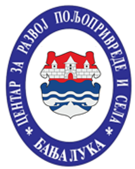 ЦЕНТАР ЗА РАЗВОЈ  ПОЉОПРИВРЕДЕ И  СЕЛАБАЊА ЛУКАЦЕНТАР ЗА РАЗВОЈ  ПОЉОПРИВРЕДЕ И  СЕЛАБАЊА ЛУКА.Р.бр.                             ПОНУЂАЧ   Почетна цијена  у      КМ без ПДВ-а 1.„DARKO KOMERC“ д.о.о.    Лакташи         17.800,002.„RIZ  KRAJINA “ д.о.о.          Бихаћ         18.000,003.„PRIMAPROM“  д.о.о.           Бања Лука         23.750,00Р.бр.                             ПОНУЂАЧКоначна цијена  у КМ без ПДВ-аПоредак1.„RIZ  KRAJINA“          д.о.о.     Бихаћ17.600,0012.„DARKO KOMERC“    д.о.о.    Лакташи17.800,0023„PRIMAPROM“            д.о.о.     Бања Лука23.750,003